AGNEAU DE DIEU: Messe Polyphonie pour un avenir (Patrick Richard) Agneau véritable, Jésus fils de Dieu, tu donnes sens à l’homme, Agneau sans péché. Agneau sans péché, tu donnes sens à l’homme Agneau de Dieu, prends pitié de nous (bis)Agneau véritable, Jésus fils de Dieu, tu rassembles les hommes, Agneau de la paix. Agneau de la paix, tu rassembles les hommes Agneau de Dieu, prends pitié de nous. (bis)Agneau véritable, Jésus fils de Dieu, pain rompu pour les hommes, Agneau immolé. Agneau immolé, pain rompu pour les hommes Agneau de Dieu, donne-nous la paix. (bis)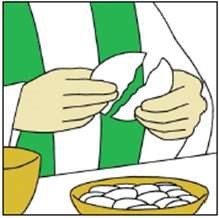 COMMUNION :  PRENEZ ET MANGEZ   (D52-67)Prenez et mangez, ceci est mon corps, Prenez et buvez, voici mon sang ! Ouvrez vos cœurs !Vous ne serez plus jamais seuls : Je vous donne ma vie.Demeurez en moi, comme je demeure en vous,Qui demeure en mon amour, celui-là portera du fruit.Comme Dieu, mon Père, ainsi je vous ai aimés. Gardez mes paroles,                         vous recevrez ma joie !Je vous ai choisis pour que vous portiez du fruit.Gardez mon commandement et vous demeurerez en moi.Comme je vous aime, aimez-vous d’un seul Esprit.   vous donne ma vie :                      vous êtes mes amis !Prière à Marie :  : En ce mois de Mai, nous te rendons grâce Seigneur pour Marie Tournons-nous vers la statue de la Vierge pour Chanter  :Je te salue Marie comblée de grâce Le Seigneur est avec toi
Tu es bénie Marie entre toutes les femmes Et Jésus, le fruit de tes entrailles est béni  Sainte Marie, Mère de Dieu Oh prie pour nous, pauvres pécheurs
Dès maintenant et jusqu'à l'heure de notre mort AMEN  CHANT DE SORTIE Christ aujourd'hui nous appelle . Christ aujourd'hui nous envoie
Vive le Seigneur qui nous aime.   Dieu nous donne sa joie
Dieu nous donne sa joieSes chemins vous conduisent vers la vie .  Partez loin, l'aventure est infinie . Vous serez ses témoins  Vous qu'il nomme ses amis       PAROISSE SAINTE MARIE EN PEVELE                             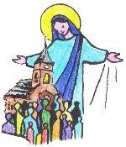 Samedi 1er Mai  2021 à 17h30 Pont à Marcq –                                           Saint Joseph Travailleur  Dimanche 2 mai 2021 à 11 h 00 Ennevelin    5ème DIMANCHE DE PÂQUESACCUEIL :  ♫  Chant d’Entrée : Jubilez                     U2-42                                                           R/ Jubilez ! Criez de joie ! Acclamez le Dieu trois fois Saint !
Venez le prier dans la paix ; témoigner de son amour
Jubilez ! Criez de joie ! Pour Dieu notre Dieu.                                                                             1--Louez le Dieu de lumière, Il nous arrache aux ténèbres
Devenez en sa clarté, Des enfants de sa lumière. R/5- Louange au Père et au Fils, Louange à l’Esprit de gloire
Bienheureuse Trinité, Notre joie et notre vie. R /PRIERE PENITENTIELLE   : Aspersion   G548R :  Réveille les sources de l’eau vive, Qui dorment dans nos cœurs,
Toi, Jésus qui nous délivre, Toi, le don de Dieu.1. Au passant sur la route, tu demandes un verre d’eau, Toi, la source de vie.2. Au passant sur la route, tu demandes un mot d’espoir, Toi, parole qui libère.6. Au passant sur la route, tu demandes un cri de joie, Toi, de Jésus ressuscité.GLORIA  (A246)R. Gloire à notre Dieu, Gloire à son Saint Nom, Gloire au Roi des rois, Alléluia !  (bis)

1.  Il est le Puissant, Il est le Très-Haut, Il est le Seigneur, Il est la vie.  
2.  Il est le Sauveur, le libérateur, Il est la lumière, Il est l´amour.    
3.  À lui la sagesse, À lui la puissance, À lui la victoire, À lui la force.   
4.  À lui la grandeur  Et la majesté, À lui tout honneur  Et toute gloire.Lecture du livre des Actes des Apôtres  (Ac 9, 26-31)En ces jours-là, arrivé à Jérusalem, Saul cherchait à se joindre aux disciples,            mais tous avaient peur de lui, car ils ne croyaient pas que lui aussi était un disciple. Alors Barnabé le prit avec lui et le présenta aux Apôtres ; il leur raconta comment, sur le chemin, Saul avait vu le Seigneur, qui lui avait parlé, et comment, à Damas, il s’était exprimé avec assurance au nom de Jésus. Dès lors, Saul allait et venait dans Jérusalem avec eux, s’exprimant avec assurance au nom du Seigneur. Il parlait aux Juifs de langue grecque, et discutait avec eux. Mais ceux-ci cherchaient à le supprimer. Mis au courant, les frères l’accompagnèrent jusqu’à Césarée et le firent partir pour Tarse. L’Église était en paix dans toute la Judée, la Galilée et la Samarie ; elle se construisait et elle marchait dans la crainte du Seigneur ; réconfortée par l’Esprit Saint, elle se multipliait. – Parole du Seigneur. Psaume 21 (22), 26b-27, 28-29, 31-32)R : Tu seras ma louange Seigneur dans la grande assemblée .1 - Devant ceux qui te craignent, je tiendrai mes promesses.                                                Les pauvres mangeront : ils seront rassasiés ;                                                                   ils loueront le Seigneur, ceux qui le cherchent :                                                                       « À vous, toujours, la vie et la joie ! »2- La terre entière se souviendra et reviendra vers le Seigneur,                                  chaque famille de nations se prosternera devant lui :                                                           « Oui, au Seigneur la royauté, le pouvoir sur les nations ! »3 - Et moi, je vis pour lui : ma descendance le servira ;                                                               on annoncera le Seigneur aux générations à venir.                                                             On proclamera sa justice au peuple qui va naître :                                                              Voilà son œuvre ! Lecture de la première lettre de saint Jean (1 Jn 3, 18-24)Petits enfants, n’aimons pas en paroles ni par des discours, mais par des actes et en vérité. Voilà comment nous reconnaîtrons que nous appartenons à la vérité, et devant Dieu nous apaiserons notre cœur ; car si notre cœur nous accuse, Dieu est plus grand que notre cœur, et il connaît toutes choses. Bien-aimés, si notre cœur ne nous accuse pas, nous avons de l’assurance devant Dieu. Quoi que nous demandions à Dieu, nous le recevons de lui, parce que nous gardons ses commandements, et que nous faisons ce qui est agréable à ses yeux. Or, voici son commandement : mettre notre foi dans le nom de son Fils Jésus Christ, et nous aimer les uns les autres comme il nous l’a commandé. Celui qui garde ses commandements demeure en Dieu, et Dieu en lui ; et voilà comment nous reconnaissons qu’il demeure en nous, puisqu’il nous a donné part à son Esprit. – Parole du Seigneur. Acclamation de l’Évangile                                                                                    Alléluia. Alléluia. Demeurez en moi, comme moi en vous, dit le Seigneur; celui qui demeure en moi porte beaucoup de fruit. Alléluia.Évangile de Jésus Christ ST Jean  (Jn 15, 1-8)En ce temps-là, Jésus disait à ses disciples : « Moi, je suis la vraie vigne, et mon Père est le vigneron. Tout sarment qui est en moi, mais qui ne porte pas de fruit, mon Père l’enlève ; tout sarment qui porte du fruit, il le purifie en le taillant, pour qu’il en porte davantage. Mais vous, déjà vous voici purifiés grâce à la parole que je vous ai dite. Demeurez en moi, comme moi en vous. De même que le sarment ne peut pas porter de fruit par lui-même s’il ne demeure pas sur la vigne, de même vous non plus, si vous ne demeurez pas en moi. Moi, je suis la vigne, et vous, les sarments. Celui qui demeure en moi et en qui je demeure, celui-là porte beaucoup de fruit, car, en dehors de moi, vous ne pouvez rien faire. Si quelqu’un ne demeure pas en moi, il est, comme le sarment, jeté dehors, et il se dessèche. Les sarments secs, on les ramasse, on les jette au feu, et ils brûlent. Si vous demeurez en moi, et que mes paroles demeurent en vous, demandez tout ce que vous voulez, et cela se réalisera pour vous. Ce qui fait la gloire de mon Père, c’est que vous portiez beaucoup de fruit et que vous soyez pour moi des disciples. »                              – Acclamons la Parole de Dieu.  HOMELIE PROFESSION DE FOI  : Symbole des Apôtres, proclamé.PRIERE UNIVERSELLE :                                                                                                Entends nos prières, entends nos voix, entends nos prières monter vers toi.SANCTUS de Lourdes A168Dieu saint, Dieu fort, Dieu immortel béni soit ton nom !1- Ciel et terre sont remplis de ta gloire.2- Béni soit celui qui vient au nom du SeigneurANAMNESE C72Aujourd’hui, nous célébrons Jésus Christ,     Venu dans notre chair.  Amen !   Mort sur le bois de la Croix,  Amen !   Ressuscité d’entre les morts.  Amen !                  Et nous l’annonçons, nous l’annonçons Jusqu’à ce qu’il revienne. Amen ! NOTRE PERE  proclamé.